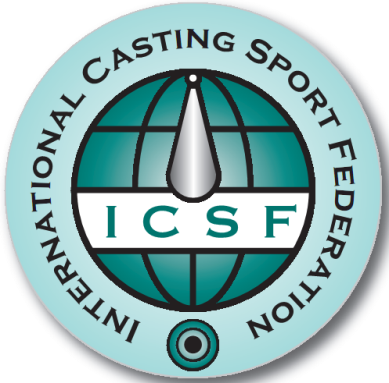 Die Internationale Castingsport Föderation (ICSF) lädt ein zu einemThe International Castingsport Federation (ICSF invites to anAus- und Weiterbildungslehrgang für Internationale KampfrichterTraining course and further education for International Judges.Die ICSF möchte nationale Kampfrichter ohne internationale Lizenz sowie Internationale Kampfrichter zu einem gemeinsamen Lehrgang zur Erlangung einer Internationalen Lizenz bzw. zur Weiterbildung von Internationelen Kampfrichtern einladen. Ziel ist es, die Teilnehmer auf einen Einsatz bei den bevorstehenden Weltmeisterschaften in Szamotuly 2017vorzubereiten und die Regelkenntnisse und Verhaltensweisen für weitere Aufgabe als Internationaler Kampfrichter zu verbessern.The ICSF likes to invite national judges without an international licence and International Judges to a common course to obtain an international licence on rather further education for International Judges. The aim is to prepare the participants for the acting during the approaching World Championships in Szamotuly 2017 and to improve the knowledge of the rules and the behaviour for further duties as International Judge.Veranstalter/Promoter:		Internationale Castingsport Föderation (ICSF) Organisator: 				Internationale Castingsport Föderation (ICSF)Datum / Date:			Mittwoch,        30. August 2017  					Wednesday,   30th of August 2017Zeit/ Time			 	10:00 – 16:00 h.Ort / Place:                             	Szamotuly, Poland                                                Sports and Recreation Centre of Szamotuły  Szamotuły, ul. Sportowa 6 Sportanlage/Sports complex:	Hotel Maraton, Sportanlage des Hotels.					Hotel Maraton, sporting complex of the hotel.Teilnehmer/ Participants:	Nationale und Internationale Kampfrichter der Mitgliedsverbände der ICSF. 	National and International Judges of the member federations of ICSF.Lehrgangsleiter/         Thorgeir Gustavsen (ICSF)Head oft he course:   Kosten/ Costs:            Keine Lehrgangsgebühren, Anreise und Unterbringung von    den Teilnehmern.     No course fee, travelling and accomodation to the     participants.Lehrgangsmaterial/       wird vom Veranstalter gestellt, ICWMaterial for the course: will be provided by the organisator, ICWAnmeldung/ Registration: 15. Juli 2017, s. Anmeldeformular/           15th of July 2017, see formular.Gez. Kurt Klamet							gez. Thorgeir GustavsenAus- und Weiterbildungslehrgang für Internationale KampfrichterTraining course and further education for International Judges Szamotuly, 30. Juli 2017/ Szamotuly, 30th of  July 2017MELDEFORMULAR/ REGISTRATION FORM Bitte das Anmeldeformular bis zum 15.07.2017 an Thorgeir Gustavsen schicken: Please send the registration form to Thorgeir Gustafsson until 15th of July 2017:thorgeir.gustavsen@icsf-castingsport.comLand/ CountryVerband/ Federation Name/ Name Geburtsdatum/ Date of birthE-mail:Adresse/ Address:Tel. / Fax:Mobil:Lizenz/ Licence            O National                        O International